Фотоотчет занятия по аппликации на тему «Мой детский садик»в рамках КОП 2 недели июня на тему «Мой любимый детский сад»с детьми младшей группы № 2МАДОУ «Детский сад № 14» (13.06.2019). Цели:Формировать дружеские взаимоотношения и навыки общения у детей второй младшей группы;Расширить и уточнить представления детей о труде сотрудников детского сада;Воспитывать уважение к труду сотрудников детского сада;Выявить комфортность ребёнка в детском саду.Задачи:Воспитывать любовь к детскому саду, уважение к сотрудникам детского сада, к их труду;Воспитывать дружеские чувства;Развивать речь, логическое мышление, умение понимать смысл загадки, находить отгадку;Формировать у детей умение эмоционально реагировать на окружающий мир, различать эмоциональные состояния, развивать мелкую моторику рук;Развивать творческие способности и эстетический вкус дошкольников.Ожидаемый результат: У детей сформированы дружеские взаимоотношения и навыки и навыки общения.У детей расширены представления о труде сотрудников детского сада.У детей воспитано уважение к труду сотрудников детского сада.У детей закреплена речь, логическое мышление, умение понимать смысл загадки и находить отгадку.Развивать у детей мелкую моторику рук и умение аккуратно работать с клеем; учить правильно пользоваться жидким клеем ПВА. У детей развиты творческие способности и эстетический вкус. 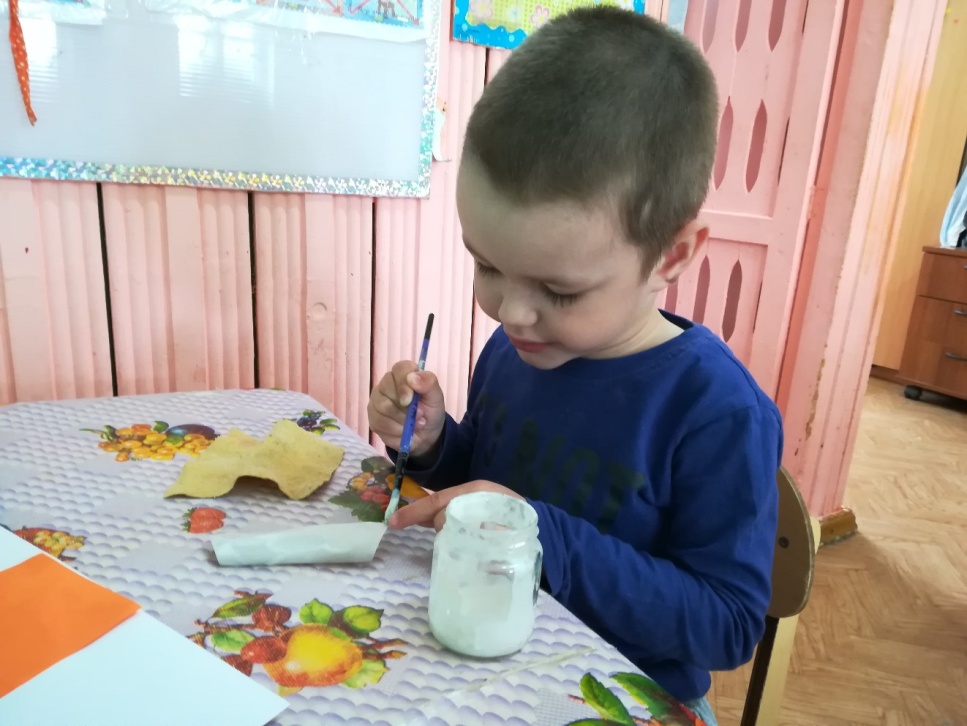 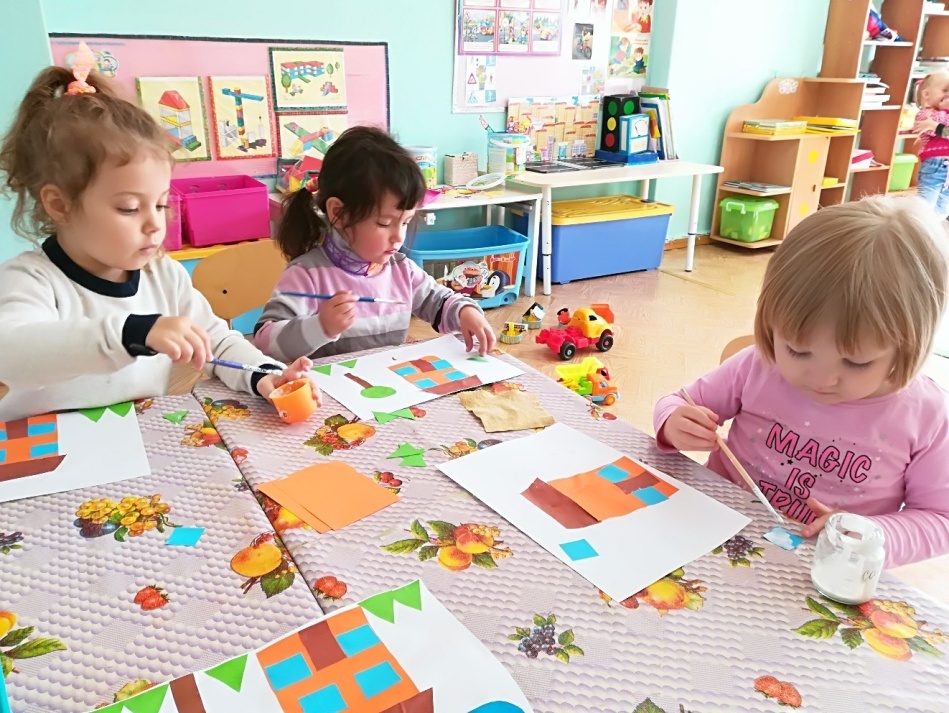 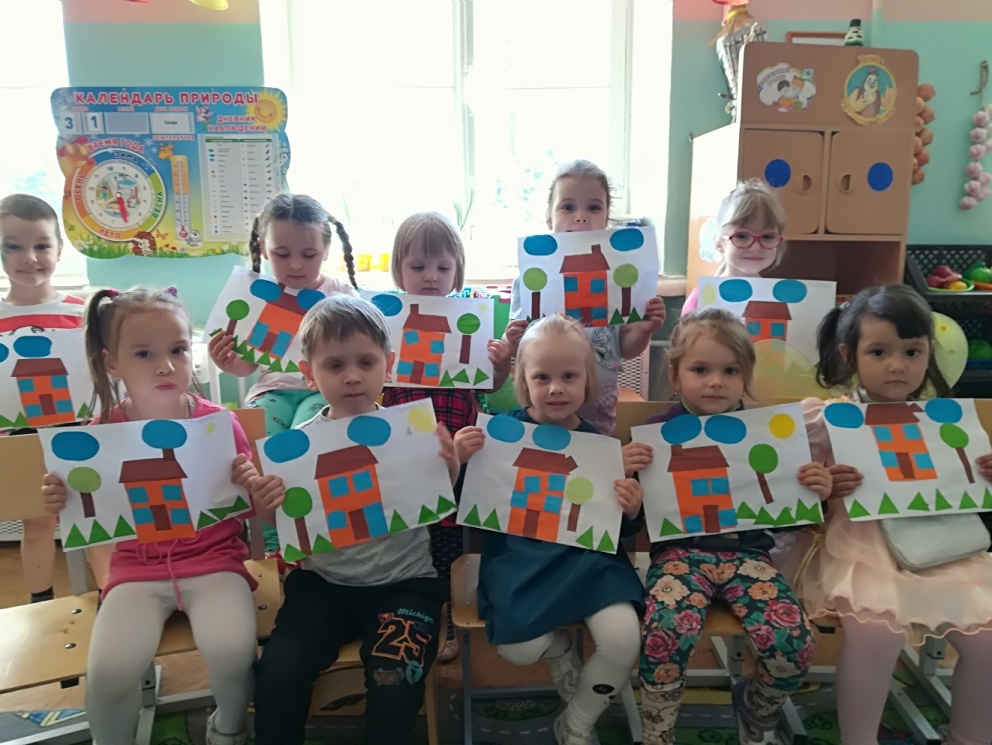 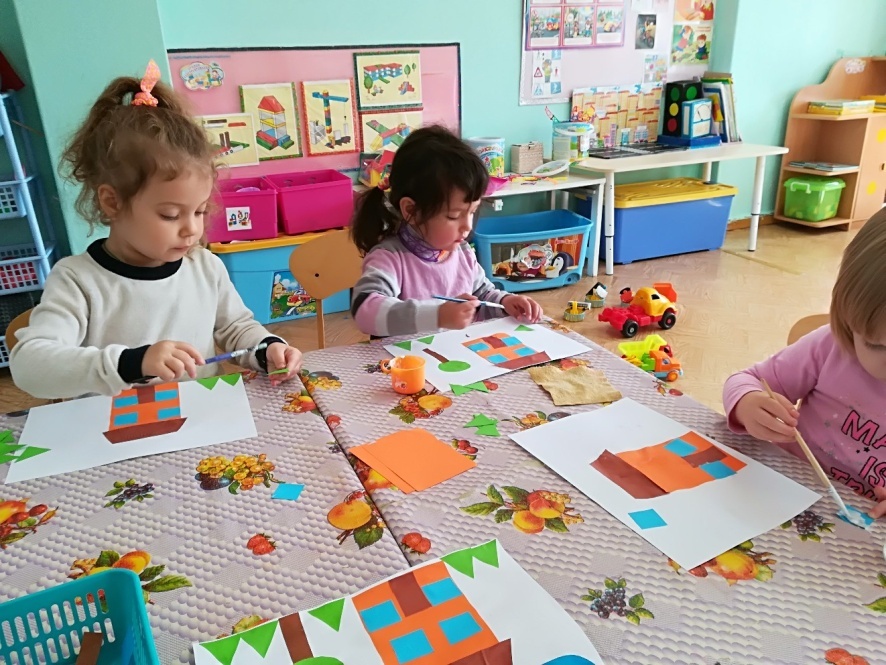 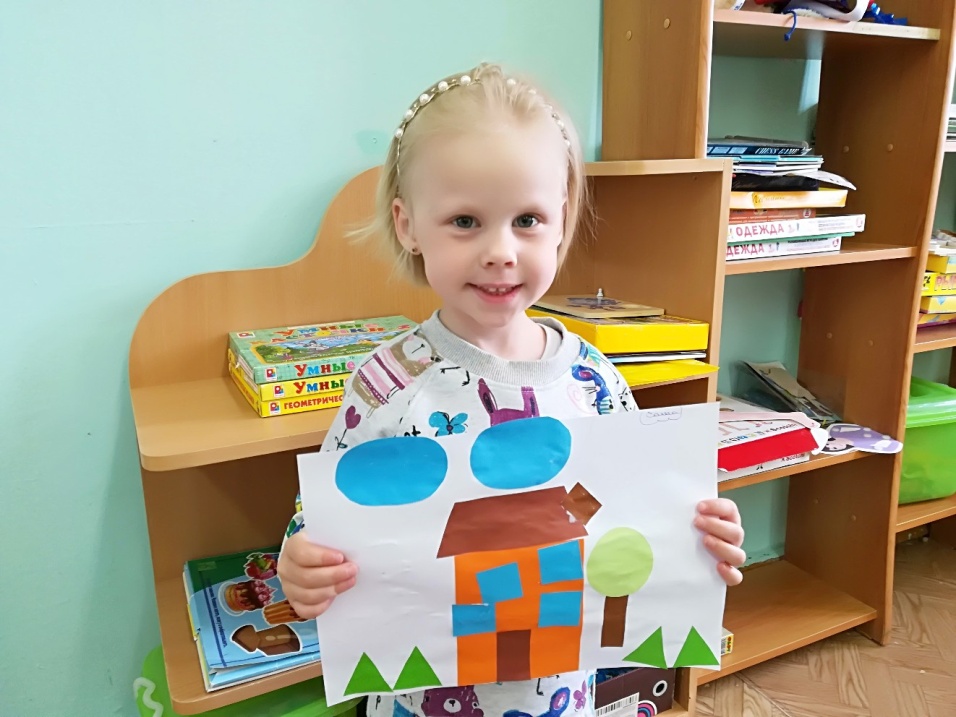 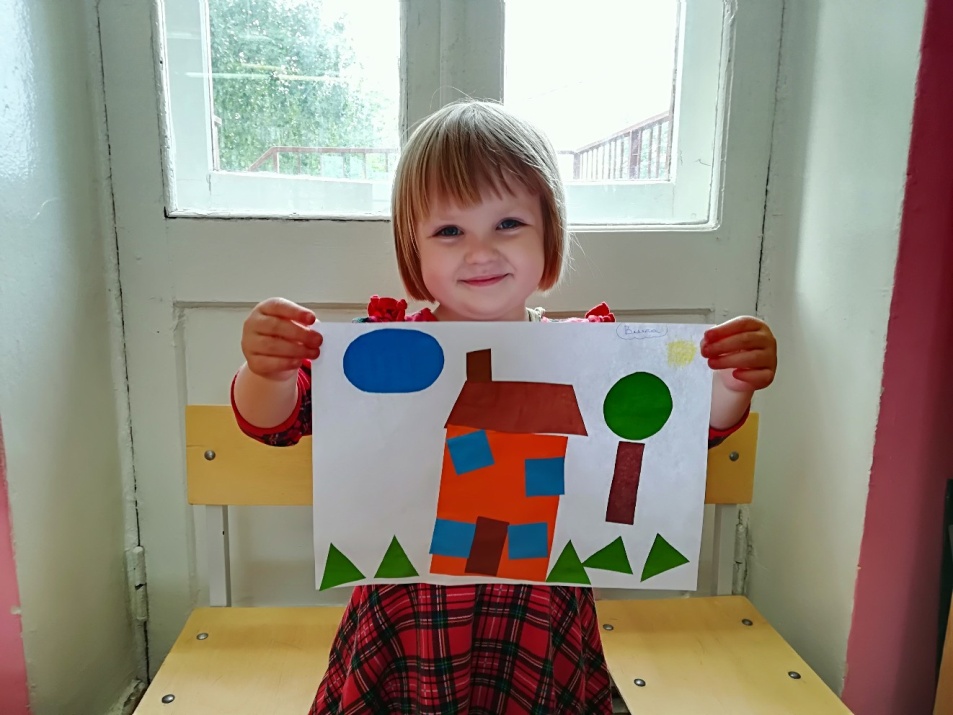 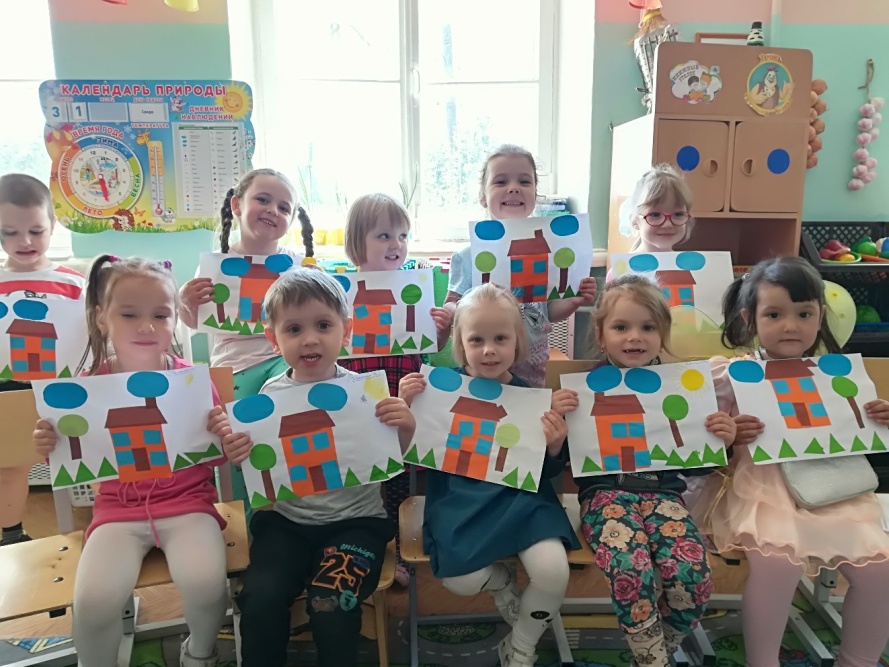 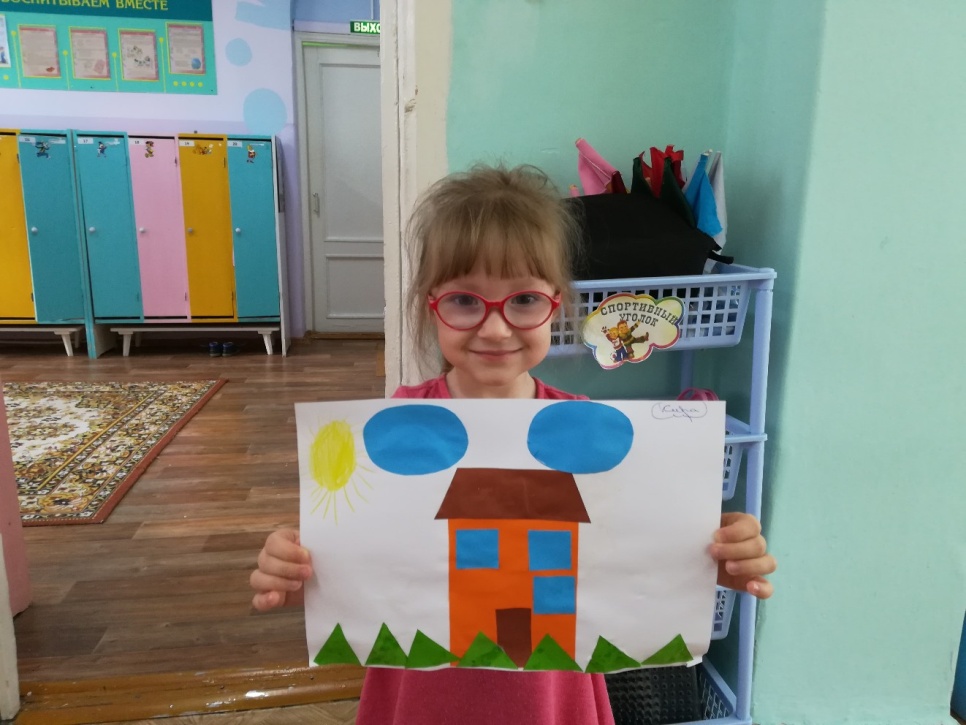 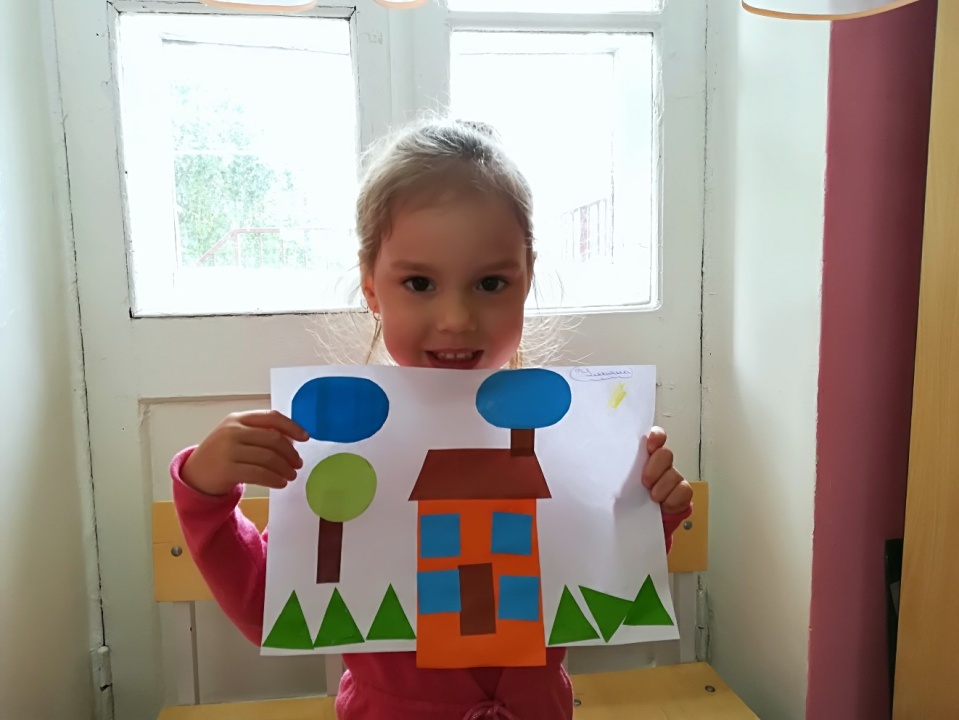 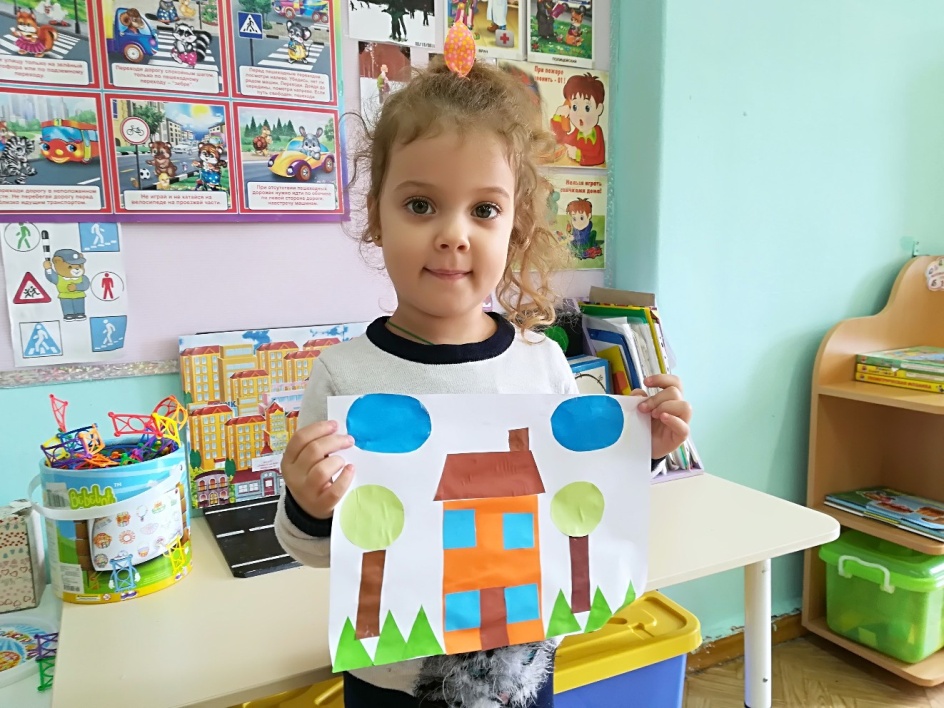 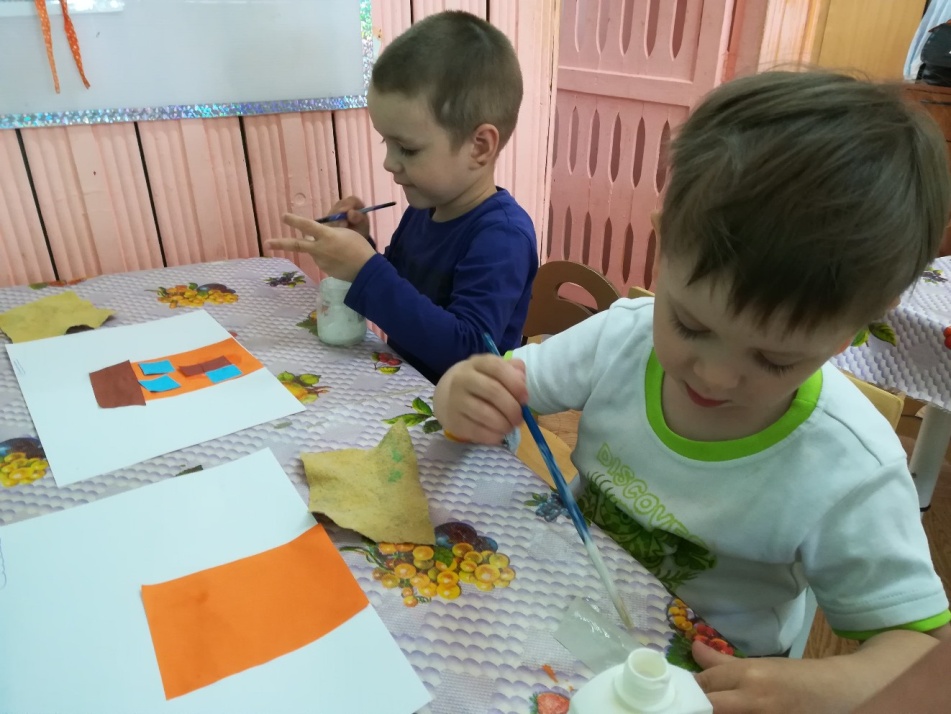 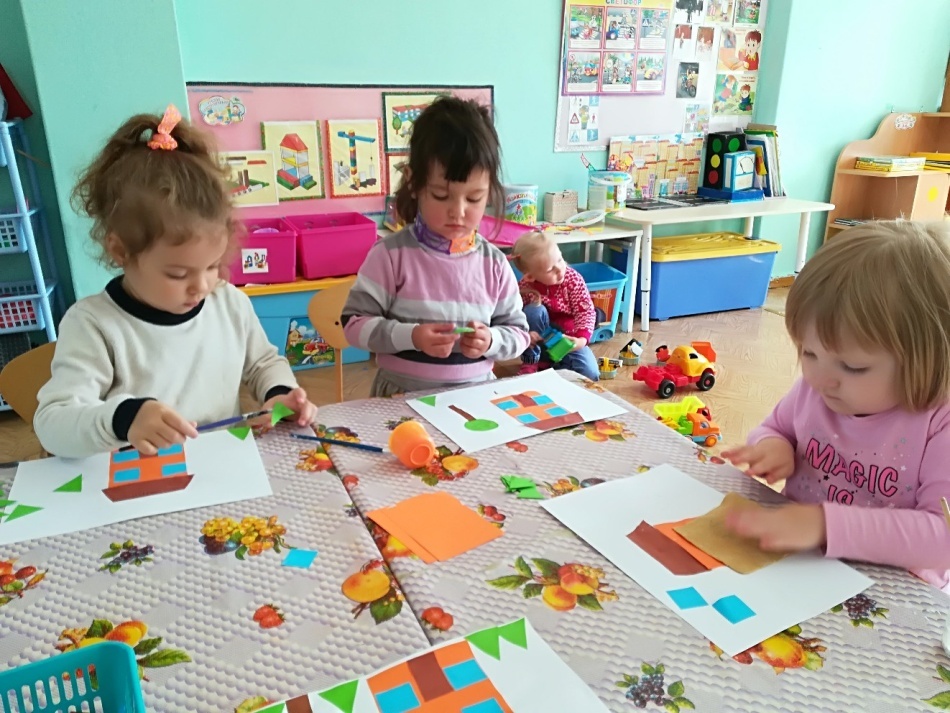 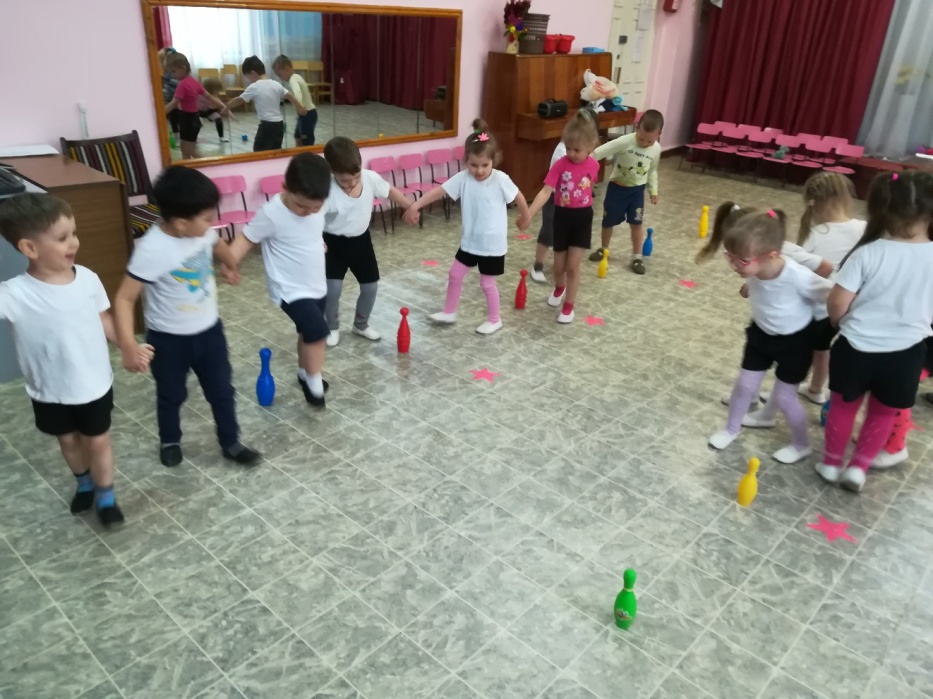 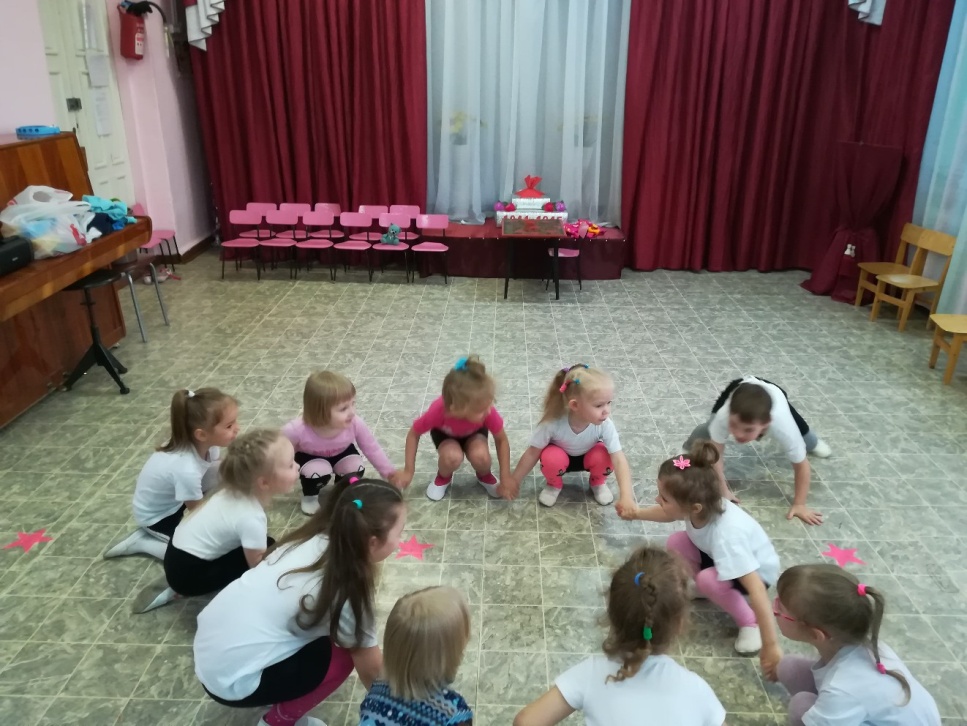 